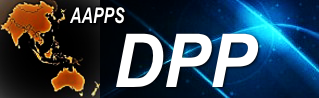 2020 Application Form of Chair-elect Candidate ElectorSend this form in PDF file to Dr. H. Nagai<aappsdpp.hp@gmail.com> by May 30.2020 Application Form of Chair-elect Candidate ElectorSend this form in PDF file to Dr. H. Nagai<aappsdpp.hp@gmail.com> by May 30.2020 Application Form of Chair-elect Candidate ElectorSend this form in PDF file to Dr. H. Nagai<aappsdpp.hp@gmail.com> by May 30.2020 Application Form of Chair-elect Candidate ElectorSend this form in PDF file to Dr. H. Nagai<aappsdpp.hp@gmail.com> by May 30.NameFirst:               Family:DPP Member IDAffiliationCountry/Region PositionGenderMale       FemaleE-mail AddressEligibilityCheck the following items that apply.  Multiple marks allowed.Participants of past DPP Annual Conferences and/or APPC      　　 1st Conference, Chendgu, 2017  (paper ID=   　　 ),      APPC-13, Brisbane, 2016  (paper ID=      ),2nd Conference,Kanazawa,2018  (paper ID=   　　 ),     APPC-14, Sarawak, 2019  (paper ID=       )          3rd Conference, Hefei, 2019    (paper ID=         ),  2)   RMPP (Review of Modern Plasma Physics): Author, Editorial Board Member or Chief/Associate Editor3)   DPP founder   4)   I-HAC (International Honorary Advisory Committee) Member5)   Past or current Executive Committee / Board of directorCheck the following items that apply.  Multiple marks allowed.Participants of past DPP Annual Conferences and/or APPC      　　 1st Conference, Chendgu, 2017  (paper ID=   　　 ),      APPC-13, Brisbane, 2016  (paper ID=      ),2nd Conference,Kanazawa,2018  (paper ID=   　　 ),     APPC-14, Sarawak, 2019  (paper ID=       )          3rd Conference, Hefei, 2019    (paper ID=         ),  2)   RMPP (Review of Modern Plasma Physics): Author, Editorial Board Member or Chief/Associate Editor3)   DPP founder   4)   I-HAC (International Honorary Advisory Committee) Member5)   Past or current Executive Committee / Board of directorCheck the following items that apply.  Multiple marks allowed.Participants of past DPP Annual Conferences and/or APPC      　　 1st Conference, Chendgu, 2017  (paper ID=   　　 ),      APPC-13, Brisbane, 2016  (paper ID=      ),2nd Conference,Kanazawa,2018  (paper ID=   　　 ),     APPC-14, Sarawak, 2019  (paper ID=       )          3rd Conference, Hefei, 2019    (paper ID=         ),  2)   RMPP (Review of Modern Plasma Physics): Author, Editorial Board Member or Chief/Associate Editor3)   DPP founder   4)   I-HAC (International Honorary Advisory Committee) Member5)   Past or current Executive Committee / Board of directorField of expertiseSelect from D-0 to D-6. Multiple marks allowed.D-0 : Fundamental Plasma Physics (Fundamental discipline common to all application fields of plasma physics)
D-1 : Basic Plasma Physics (Methods in plasma physics(simulation, diagnostics, AI), complex/dusty/non-neutral plasma, etc)D-2 : Applied Plasma Physics
D-3 : Laser Plasma 
D-4 : Space Plasma Physics
D-5 : Solar/Astro Plasma Physics
D-6 : Magnetic Fusion Plasma PhysicsSelect from D-0 to D-6. Multiple marks allowed.D-0 : Fundamental Plasma Physics (Fundamental discipline common to all application fields of plasma physics)
D-1 : Basic Plasma Physics (Methods in plasma physics(simulation, diagnostics, AI), complex/dusty/non-neutral plasma, etc)D-2 : Applied Plasma Physics
D-3 : Laser Plasma 
D-4 : Space Plasma Physics
D-5 : Solar/Astro Plasma Physics
D-6 : Magnetic Fusion Plasma PhysicsSelect from D-0 to D-6. Multiple marks allowed.D-0 : Fundamental Plasma Physics (Fundamental discipline common to all application fields of plasma physics)
D-1 : Basic Plasma Physics (Methods in plasma physics(simulation, diagnostics, AI), complex/dusty/non-neutral plasma, etc)D-2 : Applied Plasma Physics
D-3 : Laser Plasma 
D-4 : Space Plasma Physics
D-5 : Solar/Astro Plasma Physics
D-6 : Magnetic Fusion Plasma Physics